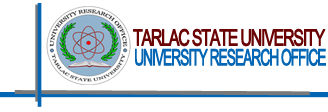 REQUEST FOR INCENTIVE OF RESEARCH PRESENTATION*Submitted request form with incomplete information and attachments will not be accepted or processed.THE UNDERSIGNED HEREBY REQUEST FOR INCENTIVE BE APPLIED.THE UNDERSIGNED HEREBY REQUEST FOR INCENTIVE BE APPLIED.(The following is to be filled in by the University Research Office)THE UNDERSIGNED HEREBY REQUEST FOR INCENTIVE BE APPLIED.THE UNDERSIGNED HEREBY REQUEST FOR INCENTIVE BE APPLIED.Research ID: THE UNDERSIGNED HEREBY REQUEST FOR INCENTIVE BE APPLIED.THE UNDERSIGNED HEREBY REQUEST FOR INCENTIVE BE APPLIED.Received by:THE UNDERSIGNED HEREBY REQUEST FOR INCENTIVE BE APPLIED.THE UNDERSIGNED HEREBY REQUEST FOR INCENTIVE BE APPLIED.Date of Receipt:(1) APPLICANT’S INFORMATION(1) APPLICANT’S INFORMATION(1) APPLICANT’S INFORMATIONFull Name:Department/Office/College:Contact Number:E-mail Address:Name of Co-author(s), if applicable(2) DETAILS OF RESEARCH PRESENTATION(2) DETAILS OF RESEARCH PRESENTATION(2) DETAILS OF RESEARCH PRESENTATION(3) ATTACHMENTS                   Copy of the Paper                   Invitation to the Presentation                   Program of the conference                   Certificate of appearance                   Certificate of recognition/participation                   Travel Order(3) ATTACHMENTS                   Copy of the Paper                   Invitation to the Presentation                   Program of the conference                   Certificate of appearance                   Certificate of recognition/participation                   Travel Order(3) ATTACHMENTS                   Copy of the Paper                   Invitation to the Presentation                   Program of the conference                   Certificate of appearance                   Certificate of recognition/participation                   Travel Order(4) CERTIFICATION AND PRIVACY STATEMENT(4) CERTIFICATION AND PRIVACY STATEMENT(4) CERTIFICATION AND PRIVACY STATEMENTI hereby certify that the information given are true and correct.The undersigned is fully aware that TSU-University Research Office may share and use information such as names, e-mail addresses, contact number, academic and employment information, and/or research data, for the purpose of fulfilling research undertakings including and limited to for connecting with me, processing of the form and its purpose. I also understand that when this official form, containing my personal information, is no longer needed for its purpose, proper disposal procedures based on university policies shall be done. I hereby allow TSU to collect, process, use and share my personal data contained hereof in the pursuit of its legitimate academic, research and extension purposes and/or interests as an educational institution.                                     ___________________________________________________________________________                 ____________                          Signature over Printed Name of the Applicant                               DateI hereby certify that the information given are true and correct.The undersigned is fully aware that TSU-University Research Office may share and use information such as names, e-mail addresses, contact number, academic and employment information, and/or research data, for the purpose of fulfilling research undertakings including and limited to for connecting with me, processing of the form and its purpose. I also understand that when this official form, containing my personal information, is no longer needed for its purpose, proper disposal procedures based on university policies shall be done. I hereby allow TSU to collect, process, use and share my personal data contained hereof in the pursuit of its legitimate academic, research and extension purposes and/or interests as an educational institution.                                     ___________________________________________________________________________                 ____________                          Signature over Printed Name of the Applicant                               DateI hereby certify that the information given are true and correct.The undersigned is fully aware that TSU-University Research Office may share and use information such as names, e-mail addresses, contact number, academic and employment information, and/or research data, for the purpose of fulfilling research undertakings including and limited to for connecting with me, processing of the form and its purpose. I also understand that when this official form, containing my personal information, is no longer needed for its purpose, proper disposal procedures based on university policies shall be done. I hereby allow TSU to collect, process, use and share my personal data contained hereof in the pursuit of its legitimate academic, research and extension purposes and/or interests as an educational institution.                                     ___________________________________________________________________________                 ____________                          Signature over Printed Name of the Applicant                               Date(5) EVALUATION BY RPICU(5) EVALUATION BY RPICU(5) EVALUATION BY RPICUNature of Presentation:  International Conference                                    National Conference                                    Regional ConferenceAmount of Incentive: ₱____________________                      _____________________________________________            ______________                                         Representative, RPICU                                                          DateNature of Presentation:  International Conference                                    National Conference                                    Regional ConferenceAmount of Incentive: ₱____________________                      _____________________________________________            ______________                                         Representative, RPICU                                                          DateNature of Presentation:  International Conference                                    National Conference                                    Regional ConferenceAmount of Incentive: ₱____________________                      _____________________________________________            ______________                                         Representative, RPICU                                                          Date